Ҡ АРАР                                                                                ПОСТАНОВЛЕНИЕ«21»  ноября 2017 й.                      №  02-06-59               «21 »  ноября 2017 г.	В целях повышения уровня благоустройства с.Урман и создания комфортной и эстетической территории жизнедеятельности, в соответствии со статьей 16 Федерального закона от 6 октября 2003 года № 131-ФЗ «Об общих принципах организации местного самоуправления в Российской Федерации», Постановлением Правительства Республики Башкортостан от 15 марта 2017 года №88 "О реализации постановления Правительства Российской Федерации от 10 февраля 2017 года № 169 «Об утверждении Правил предоставления и распределения субсидий из федерального бюджета бюджетам субъектов Российской Федерации на поддержку государственных программ субъектов Российской Федерации и муниципальных программ формирования современной городской среды»", ПОСТАНОВЛЯЮ:	1. Утвердить муниципальную программу «Формирование современной городской среды на территории сельского поселения Урман сельсовет муниципального района Иглинский район Республики Башкортостан на 2018-2022 годы» согласно приложению 1. 	2. Настоящее постановление разместить на официальном сайте сельского поселения Урман сельсовет муниципального района Иглинский район Республики Башкортостан http://sp-urman.ru/, на информационном стенде в здании администрации сельского поселения Урман сельсовет муниципального района Иглинский район Республики Башкортостан по адресу: с.Урман, ул.Калинина, д.30.	3. Контроль за выполнением настоящего постановления оставляю за собой.	Глава сельского поселения                                               Р.Б. КалкамановПриложение № 1к постановлению главы сельского поселения Урманский сельсовет  муниципального района Иглинский район Республики Башкортостан   от 21 ноября 2017 г. № 02-06-59ПаспортМуниципальной программы «Формирование современной городской среды сельского поселения Урманский сельсовет муниципального района Иглинский район Республики Башкортостан на 2018-2022 годы»1.Характеристика текущего состояния благоустройства территории сельского поселения  Урманский сельсовет муниципального района Иглинский район, основные показатели и анализ социальных, финансово-экономических и прочих рисков реализации ПрограммыФормирование комфортной городской среды — это комплекс мероприятий, направленных на создание условий для обеспечения благоприятных, безопасных и доступных условий проживания населения в муниципальных образованиях. Городская среда должна соответствовать санитарным и гигиеническим нормам, а также иметь завершенный, привлекательный и эстетичный внешний вид. Создание современной городской среды включает в себя проведение работ по благоустройству дворовых территорий и наиболее посещаемых общественных. Решение актуальных задач требует комплексного, системного подхода, и переход к программно-целевым методам бюджетного планирования, разработке муниципальных программы, содержащих мероприятия по благоустройству территорий. Основные принципы формирования программ формирование комфортной городской среды: - Общественное участие. Общественная комиссия, созданная Администрацией сельского поселения Урманский сельсовет муниципального района Иглинский район Республики Башкортостан, контролирует реализацию настоящей программы, согласует отчеты, принимает работы. В состав общественной комиссии включаются представители политических и общественных партий и движений. Согласно данного принципа осуществляются обязательное общественное обсуждение, утверждение настоящей муниципальной программы, концепций и дизайн-проектов объектов благоустройства, так же проводятся обсуждение проекта правил благоустройства. В рамках данного принципа обеспечиваются свободное право граждан на подачу предложений по объектам для включения в программу, подробное информирование обо всех этапах реализации программы. - Системный подход. Формирование муниципальных программ на 2018-2022 годы осуществляется на территории всех муниципальных образований с численностью населения более 1000 человек. В целях реализации принципа системности подхода в рамках формирования и реализации программы осуществляется инвентаризация объектов (земельных участков) частной собственности, общественных и дворовых территорий, формирование графика проведение благоустройства дворовых территорий, общественных пространств и объектов (земельных участков) частной собственности. - Все начинается с дворов. Дворовые территорию включаются в программу только по инициативе жителей. Условием включения дворовых территорий в программу является софинансирование собственников в размере не менее 5% от сметной стоимости по минимальному перечню работ по благоустройству (ремонт проездов, освещение, скамейки, урны). При благоустройстве двора учитывается принцип безбарьерности для маломобильных групп. - Создание общественного пространства. На основании инвентаризации общественных пространств и по выбору жителей осуществляется формирование плана (графика) благоустройства до 2022 неблагоустроенных общественных зон. - Закрепление ответственности за содержанием благоустроенной территории. При проведении работ по благоустройству дворовых территорий организуются и проводятся мероприятий для жителей, включая их непосредственное участие (посадка деревьев, участие в субботниках и т.д.). Вместе с тем, содержание благоустроенных дворовых территорий и объектов благоустройства на них, согласно условий реализации программы, закрепляются за жильцами многоквартирных домов, территории которых были благоустроены. - Применение лучших практик благоустройства. В рамках реализации настоящей программы создаются условия для привлечения молодых архитекторов, студентов ВУЗов к разработке дизайн-проектов благоустройства дворов и общественных пространств соответствующего функционального назначения. Формирование современной городской среды — это комплекс мероприятий, направленных на повышение качества городской среды, создание условий для обеспечения комфортных, безопасных и доступных условий проживания населения сельского поселения Урманский сельсовет муниципального района Иглинский район Республики Башкортостан. Современная городская среда должна соответствовать санитарным и гигиеническим нормам, а также иметь завершенный, привлекательный и эстетичный внешний вид. Создание современной городской среды включает в себя проведение работ по благоустройству дворовых территорий и наиболее посещаемых общественных территорий. Основными проблемами в области благоустройства дворовых территории и наиболее посещаемых общественных территорий сельского поселения Урманский сельсовет муниципального района Иглинский район Республики Башкортостан являются: 	- недостаточное количество детских и спортивных площадок, зон отдыха, площадок для свободного выгула собак; 	- недостаточное количество автостоянок и мест парковки транспортных средств на дворовых и общественных территориях; 	- недостаточное количество малых архитектурных форм на дворовых и общественных территориях; 	- недостаточное озеленение дворовых территорий и отсутствие общей концепции озеленения общественных территорий, увязанной с остальными элементами благоустройства; 	- изнашивание покрытий дворовых проездов и тротуаров; 	- недостаточное освещение отдельных дворовых и общественных территорий. Кроме того, городская среда требует проведения большого объема работ по приспособлению ее к условиям доступности для инвалидов всех категорий и маломобильных групп населения. Для определения конкретного перечня объектов благоустройства проведен анализ текущего состояния территории сельского поселения Урманский сельсовет муниципального района Иглинский район Республики Башкортостан с инвентаризацией объектов благоустройства и составлением паспортов благоустройства дворовых, общественных территорий и объектов недвижимого имущества (включая объекты незавершенного строительства) и земельных участков, находящихся в собственности (пользовании) юридических лиц и индивидуальных предпринимателей. Проведенный анализ благоустройства дворовых территорий позволил определить общее состояние таких важных элементов благоустройства, как детские игровые и спортивные площадки. Из всех дворовых территорий, расположенных на территории сельского поселения Урманский сельсовет муниципального района Иглинский район Республики Башкортостан, в настоящее время полноценными игровыми площадками, соответствующими требованиям безопасности при их эксплуатации, оборудованы не более  0 процентов дворов. На отдельных площадках во дворах сохранились элементы игрового и спортивного оборудования (качалки, качели, горки, турники, шведские стенки и т.п.), малых архитектурных форм, однако, их состояние не обеспечивает безопасность, а также потребностей жителей сельского поселения Урманский сельсовет муниципального района Иглинский район Республики Башкортостан в игровых и спортивных модулях.В связи с постоянным увеличением количества индивидуальных автотранспортных средств, остро встал вопрос о нехватке парковочных мест на дворовых территориях. Проведение работ по строительству автостоянок на дворовых территориях, расширению существующих парковок позволит в дальнейшем «разгрузить» дворовые территории и обеспечить комфортными условиями проживания. В результате проведенного обследования установлено, что при длительной эксплуатации асфальтобетонное покрытие отдельных дворовых территории имеет дефекты, при которых дальнейшая эксплуатация дорожного покрытия затруднена, а на отдельных участках недопустима. 	На отдельных территориях уровень освещенности входных групп ниже допустимого или имеющиеся светильники находятся в ветхом состоянии и требуют замены. В результате реализации мероприятий Программы ожидается: 	- повышение уровня комфортности проживания населения; 	- повышение качества жилищно-коммунальных услуг; 	- улучшение организации досуга всех возрастных групп населения; 	- улучшение экологических, санитарных, функциональных и эстетических качеств городской среды; 	-привлечение общественности и населения к решению задач благоустройства городских и дворовых территорий; 	- воспитание бережного отношения и создание условий для расширения инициативы жителей в сфере благоустройства, а также развитие их творческого потенциала; 	- поиск и привлечение внебюджетных источников к решению задач благоустройства. 2. Цели, задачи и мероприятия ПрограммыЦель реализации настоящей Программы:	 – повышение уровня комфортности жизнедеятельности граждан посредством благоустройства дворовых территорий, также наиболее посещаемых территорий общественного пользования. Задачи Программы:	- улучшение состояния благоустройства  дворовых территорий многоквартирных домов: восстановление (устройство) покрытия дворовых проездов; устройство парковочных мест при возможности; организация освещения придомовых территорий, подъездов, квартальных (районных) улиц и дорог, установка скамеек и урн для мусора; 	- улучшение состояния благоустройства наиболее посещаемых  муниципальных территорий общественного пользования сельского поселения Урманский сельсовет муниципального района Иглинский район Республики Башкортостан: восстановления (устройство) покрытия парковых зон отдыха, скверов, зон массового отдыха граждан, прилегающих территорий к памятникам истории  и культуры, городской  площади, установка скамеек, урн для мусора, детских и спортивных площадок, устройство цветочных клумб и вазонов, посадка деревьев и кустарников.3. Целевые индикаторы и показатели ПрограммыРеализация мероприятий Программы приведет к повышению уровня благоустроенности дворовых территорий, наиболее посещаемых муниципальных территорий общественного пользования населением сельского поселения Урманский сельсовет муниципального района Иглинский район Республики Башкортостан. Сведения о показателях (индикаторах) Программы указаны в Приложении  1 Программы.Объем средств, необходимых на реализацию ПрограммыОбъем финансовых ресурсов Программы на 2018 год в целом составляет 2200,00 тыс. рублей. Финансирование осуществляется за счет средств федерального бюджета 1839,20 тыс. рублей, бюджета Республики Башкортостан 250,00тыс. рублей и определяется соглашением между Администрацией сельского поселения Урманский сельсовет муниципального района Иглинский район Республики Башкортостан. Информация об объемах финансовых ресурсов, необходимых для реализации Программы, с разбивкой по источникам финансовых ресурсов содержится в приложении № 2 к настоящей Программе.Объем средств, направленных на  благоустройство дворовых территорий многоквартирных домов составляет 2200, тыс. рублей, в том числе:- федеральный бюджет 14001670 рублей;- бюджет Республики Башкортостан 300 000 рублей;- местный бюджет 0 тыс. рублей;- внебюджетные источники 70000 рублей.Объем средств, направленных на благоустройство общественных территорий составляет 0 тыс. рублей, в том числе:- федеральный бюджет 0 тыс. рублей;- бюджет Республики Башкортостан 0 тыс. рублей;- местный бюджет 0 тыс. рублей;- внебюджетные источники 0 тыс. рублей.На 2019 год – 14001670 рублей, в том числе:- федеральный бюджет  14001670 рублей;- бюджет Республики Башкортостан 300 000 рублей;- местный бюджет 0 тыс. рублей;- внебюджетные источники 70000 рублей.на  благоустройство дворовых территорий многоквартирных домов составляет 1773167 рублей, в том числе:- федеральный бюджет  14001670 рублей;- бюджет Республики Башкортостан 300 000 рублей;- местный бюджет 0 тыс. рублей;- внебюджетные источники 70000 рублей.на благоустройство общественных территорий составляет  0 тыс. рублей, в том числе:- федеральный бюджет 0 тыс. рублей;- бюджет Республики Башкортостан 0 тыс. рублей;- местный бюджет 0 тыс. рублей;- внебюджетные источники 0 тыс. рублей.На 2020 год - 1773167 рублей, в том числе:- федеральный бюджет  14001670 рублей;- бюджет Республики Башкортостан 300 000 рублей;- местный бюджет 0 тыс. рублей;- внебюджетные источники 70000 рублей.на  благоустройство дворовых территорий многоквартирных домов составляет 0 тыс. рублей, в том числе:- федеральный бюджет  14001670 рублей;- бюджет Республики Башкортостан 300 000 рублей;- местный бюджет 0 тыс. рублей;- внебюджетные источники 70000 рублей.на благоустройство общественных территорий составляет 0 тыс. рублей, в том числе:- федеральный бюджет 0 тыс. рублей;- бюджет Республики Башкортостан 0 тыс. рублей;- местный бюджет 0 тыс. рублей;- внебюджетные источники 0 тыс. рублей.На 2021 год - 1773167 рублей, в том числе:- федеральный бюджет  14001670 рублей;- бюджет Республики Башкортостан 300 000 рублей;- местный бюджет 0 тыс. рублей;- внебюджетные источники 70000 рублей.на  благоустройство дворовых территорий многоквартирных домов составляет 0 тыс. рублей, в том числе:- федеральный бюджет  14001670 рублей;- бюджет Республики Башкортостан 300 000 рублей;- местный бюджет 0 тыс. рублей;- внебюджетные источники 70000 рублей.на благоустройство общественных территорий составляет 0 тыс. рублей, в том числе:- федеральный бюджет 0 тыс. рублей;- бюджет Республики Башкортостан 0 тыс. рублей;- местный бюджет 0 тыс. рублей;- внебюджетные источники 0 тыс. рублей.На 2022 год - 1773167 рублей, в том числе:- федеральный бюджет  14001670 рублей;- бюджет Республики Башкортостан 300 000 рублей;- местный бюджет 0 тыс. рублей;- внебюджетные источники 70000 рублей.на  благоустройство дворовых территорий многоквартирных домов составляет 0 тыс. рублей, в том числе:- федеральный бюджет  14001670 рублей;- бюджет Республики Башкортостан 300 000 рублей;- местный бюджет 0 тыс. рублей;- внебюджетные источники 70000 рублей.на благоустройство общественных территорий составляет 0 тыс. рублей, в том числе:- федеральный бюджет 0 тыс. рублей;- бюджет Республики Башкортостан 0 тыс. рублей;- местный бюджет 0 тыс. рублей;- внебюджетные источники 0 тыс. рублей.Перечень мероприятий ПрограммыОснову Программы составляет ремонт и благоустройство дворовых территорий многоквартирных домов и мест массового пребывания населения.Мероприятия по благоустройству дворовых территорий, общественных территорий формируются с учетом необходимости обеспечения физической, пространственной и информационной доступности зданий, сооружений, дворовых и общественных территорий для инвалидов и других маломобильных групп населения.Перечень основных мероприятий Программы представлен в приложении № 3 к настоящей Программе.6. Механизм реализации ПрограммыРеализация Программы осуществляется в соответствии с нормативными правовыми актами Администрации сельского поселения Урманский сельсовет муниципального района Иглинский район Республики Башкортостан.Разработчиком и исполнителем Программы является Администрация сельского поселения Урманский сельсовет муниципального района Иглинский район Республики Башкортостан.Исполнитель Программы осуществляет: - прием заявок на участие в отборе дворовых территорий МКД для включения в адресный перечень дворовых территорий  МКД и заявок на участие в отборе общественных территорий;- представляет заявки общественной комиссии, созданной постановлением Администрации сельского поселения Урманский сельсовет муниципального района Иглинский район Республики Башкортостан.Адресный перечень дворовых территорий МКД и общественных территорий включаются в Программу по результатам общественного обсуждения.Исполнитель Программы несет ответственность за качественное и своевременное их выполнение, целевое и рационально использование средств, предусмотренных Программой, своевременное информирование о реализации Программы.Исполнитель Программы организует выполнение программных мероприятий путем заключения соответствующих муниципальных контрактов с подрядными организациями и осуществляет контроль за надлежащим исполнением подрядчиками обязательств по муниципальным контрактам. Отбор подрядных организаций осуществляется в порядке, установленном Федеральным законом от 05.04.2013 года № 44-ФЗ «О контрактной системе в сфере закупок товаров, работ, услуг для обеспечения государственный и муниципальных нужд». Экономия средств от проведенных аукционных процедур направляется на резервные территории. Основной адресный перечень по благоустройству общественных территорий муниципальной программы «Формирование современной городской в сельском поселении Урманский сельсовет муниципального района Иглинский район Республики Башкортостан на 2018-2022 годы» указан в Приложении № 4.Основной адресный перечень по благоустройству дворовых территорий муниципальной программы в сельском поселении Урманский сельсовет муниципального района Иглинский район Республики Башкортостан на 2018-2022 годы» указан в Приложении № 5.План реализации муниципальной программы «Формирование современной городской среды в сельском поселении Урманский сельсовет муниципального района Иглинский район Республики Башкортостан на 2018-2022 годы» указан в Приложении № 6.Порядок разработки, обсуждения с заинтересованнымилицами и утверждения дизайн-проекта благоустройствадворовой территории МКДПорядок разработки, обсуждения с заинтересованными лицами и утверждения дизайн-проекта благоустройства дворовой территории МКД  осуществляется в соответствии с Порядком  разработки, обсуждения, согласования и утверждения дизайн-проекта благоустройства дворовой территории многоквартирного дома, расположенного на территории сельского поселения Урманский сельсовет муниципального района Иглинский район Республики Башкортостан, а также дизайн-проекта благоустройства территории общего пользования сельского поселения Урманский сельсовет муниципального района Иглинский район Республики Башкортостан в рамках реализации муниципальной программы «Формирование современной городской среды в сельском поселении Урманский сельсовет муниципального района Иглинский район Республики Башкортостан на  2018-2022 годы», утвержденным постановлением Администрации сельского поселения Урманский сельсовет муниципального района Иглинский район Республики Башкортостан от 02.10.2017г. № 02-06-46.8. Оценка социально-экономическойэффективности реализации ПрограммыРеализация запланированных мероприятий позволит удовлетворить большую часть обращений граждан о неудовлетворительном техническом состоянии дворовых территорий многоквартирных домов и мест массового пребывания населения, а также обеспечит благоприятные условия проживания населения, что положительно отразится и на повышении качества жизни в целом.Оценка эффективности муниципальной программы проводится Администрацией сельского поселения о неудовлетворительном техническом состоянии дворовых территорий многоквартирных домов и мест массового пребывания населения, а также обеспечит благоприятные сельсовет муниципального района Иглинский район Республики Башкортостан и осуществляется в целях оценки планируемого вклада результатов муниципальной программы в социально-экономическое развитие сельского поселения Урманский сельсовет муниципального района Иглинский район Республики Башкортостан.Администрация  сельского поселения Урманский сельсовет муниципального района Иглинский район Республики Башкортостан осуществляет мониторинг ситуации и анализ эффективности выполняемой работы.В рамках реализации муниципальной программы планируется:провести ремонт  дворовых территорий многоквартирных домов;провести благоустройство общественных территорийИндикатором эффективности реализации программы следует считать:увеличение доли дворовых территорий, приведенных в нормативное состояние от общего количества дворовых территорий многоквартирных домов, нуждающихся в проведении вышеуказанных мероприятий;повышение социальной и экономической привлекательности сельского поселения Урманский сельсовет муниципального района Иглинский район Республики Башкортостан.9.Условия о форме участия собственников помещений в многоквартирных домах, на выполнение минимального перечня работ 1.В реализации мероприятий по благоустройству дворовой территории в рамках минимального перечня работ по благоустройству предусмотрено финансовое(трудовое)  участие заинтересованных лиц, организаций.2. При выборе формы финансового участия заинтересованных лиц в реализации мероприятий по благоустройству дворовой территории в рамках минимального перечня работ по благоустройству доля участия определяется как процент от стоимости мероприятий по благоустройству дворовой территории и не превышает 15 процентов.10.Ожидаемый социально-экономический эффект икритерии оценки выполнения ПрограммыОжидаемый социально-экономический эффект:прогнозируемые конечные результаты реализации Программы предусматривают повышение уровня благоустройства муниципального образования, улучшение санитарного содержания территорий.В результате реализации Программы ожидается создание условий, обеспечивающих комфортные условия для работы и отдыха населения на территории муниципального образования. Будет скоординирована деятельность предприятий, обеспечивающих благоустройство населенного пункта и предприятий, имеющих на балансе инженерные сети, что позволит исключить случаи раскопки инженерных сетей на вновь отремонтированных объектах благоустройства и восстановление благоустройства после проведения земляных работ.Эффективность программы оценивается по следующим показателям:- процент привлечения населения  муниципального образования  к работам по благоустройству;- процент привлечения организаций, заинтересованных лиц к работам по благоустройству;- уровень взаимодействия предприятий, обеспечивающих благоустройство поселения и предприятий – владельцев инженерных сетей;- уровень благоустроенности муниципального образования;- комплексность благоустройства  дворовых территорий;- повышение уровня комфортности проживания жителей за счет функционального зонирования дворовых территорий, комплексного благоустройства дворовых территорий;- привлечение жителей к благоустройству своих дворовых территорий, устройству цветников и клумб.В результате реализации  Программы ожидается:- улучшение экологической обстановки и создание среды, комфортной для проживания жителей поселка;- совершенствование эстетического состояния  территории муниципального образования.Приложение № 1к муниципальной программе «Формирование современной городской в сельском поселении Урманский сельсовет муниципального района Иглинский район Республики Башкортостан  2018-2022 годы»   от 21 ноября 2017 г. № 02-06-59Сведенияо целевых индикаторах и показателях муниципальной программы «Формирование современной городской среды в сельском поселении Урманский сельсовет муниципального района Иглинский районРеспублики Башкортостан на 2018-2022 годы» и их значениях                                                                                                                                  Приложение № 2к муниципальной программе «Формирование современной городской среды в сельском поселении Урманский сельсовет муниципального района Иглинский район Республики Башкортостан на 2018-2022 годы»  от 21 ноября 2017 г. № 02-06-59Ресурсное обеспечение муниципальной программы«Формирование современной городской среды в сельском поселении Урманский сельсовет муниципального района Иглинский район Республики Башкортостан на 2018-2022 годы»<1> Далее в настоящем Приложении используется сокращения - Программа, ФБ - Федеральный бюджет, КБ - бюджет Республики Башкортостан, МБ - бюджет муниципального района Иглинский район Республики БашкортостанПриложение № 3к муниципальной программе «Формирование современной      городской среды в сельском поселении Урманский сельсовет муниципального района Иглинский район Республики Башкортостан на 2018-2022 годы»  от 21 ноября 2017 г. № 02-06-59ПЕРЕЧЕНЬ МЕРОПРИЯТИЙ МУНИЦИПАЛЬНОЙ ПРОГРАММЫ  «ФОРМИРОВАНИЕ СОВРЕМЕННОЙ ГОРОДСКОЙ СРЕДЫ В СЕЛЬСКОМ ПОСЕЛЕНИИ УРМАНСКИЙ СЕЛЬСОВЕТ МУНИЦИПАЛЬНОГО РАЙОНА ИГЛИНСКИЙ РАЙОН РЕСПУБЛИКИ БАШКОРТОСТАН» НА 2018-2022 ГОДЫ  И  ПЛАНЫ ЕЕ РЕАЛИЗАЦИИПриложение № 4к муниципальной программе «Формирование современной городской среды в сельском поселении Урманский сельсовет муниципального района Иглинский район Республики Башкортостан на 2018-2022 годы»  от  21 ноября 2017 г. № 02-06-59Адресный перечень общественных территорий, нуждающихся в благоустройстве и подлежащих благоустройству в 2018-2022 годы** адресный перечень с учетом физического состояния по результатам проведенной в установленном порядке инвентаризации											Приложение № 5к муниципальной программе «Формирование современной городской среды в сельском поселении Урманский сельсовет муниципального района Иглинский район Республики Башкортостан на 2018-2022 годы»  от  21 ноября 2017 г. № 02-06-59Адресный перечень дворовых территорий многоквартирных домов, нуждающихся в благоустройстве и подлежащих благоустройству в 2018-2022 годы     Приложение № 6к муниципальной программе «Формирование современной городской среды  в сельском поселении Урманский сельсовет муниципального района Иглинский район Республики Башкортостан на 2018-2022 годы» от  21 ноября 2017 г. № 02-06-59План реализации муниципальной программы«Формирование современной городской среды в сельском поселении Урманский сельсовет муниципального района Иглинский район Республики Башкортостан на 2018-2022 годы»  БАШҠОРТОСТАН РЕСПУБЛИКАҺЫ                  ИГЛИН РАЙОНЫ
     МУНИЦИПАЛЬ РАЙОНЫНЫҢ 
        УРМАН АУЫЛ СОВЕТЫАУЫЛ  БИЛӘМӘҺЕ ХАКИМИӘТЕ 452405, Урман  ауылы, Калинин урамы, 30Тел.(34795)2-61-97, факс 2-61-33e-mail: sp.urman@inbox.ru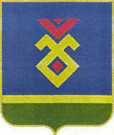                АДМИНИСТРАЦИЯ         СЕЛЬСКОГО  ПОСЕЛЕНИЯУРМАНСКИЙ СЕЛЬСОВЕТ   МУНИЦИПАЛЬНОГО РАЙОНА ИГЛИНСКИЙ РАЙОН
РЕСПУБЛИКИ  БАШКОРТОСТАН 452405, с. Урман, ул. Калинина, 30Тел.(34795)2-61-97, факс 2-61-33e-mail: sp.urman@inbox.ruОб утверждении муниципальной программы «Формирование современной городской среды на территории сельского поселения  Урманский сельсовет муниципального района Иглинский район Республики Башкортостан на 2018-2022 годы»Наименование муниципальной Программы«Формирование современной городской среды сельского поселения Урманский сельсовет муниципального района Иглинский район на 2018-2022 годы» (далее  Программа)Ответственный исполнительАдминистрация сельского поселения Урманский сельсовет муниципального района Иглинский район Республики Башкортостан Цели и задачи ПрограммыЦель Программы:- повышение уровня комфортности жизнедеятельности граждан посредством благоустройства дворовых территорий,- повышение уровня комфортности жизнедеятельности граждан посредством благоустройства наиболее посещаемых  муниципальных территорий общественного пользования Урманского сельсовета.Задачи  Программы:- улучшение состояния дворовых территорий многоквартирных домов: восстановление (устройство) покрытия дворовых проездов; устройство парковочных мест при возможности; организация освещения придомовых территорий, подъездов, квартальных (районных) улиц и дорог, установка скамеек и урн для мусора; - улучшение состояния благоустройства наиболее посещаемых  муниципальных территорий общественного пользования, восстановление (устройство) покрытия парковых зон отдыха, скверов, зон массового отдыха граждан, прилегающих территорий к памятникам истории  и культуры, сельской площади, установка скамеек, урн для мусора, детских и спортивных площадок, устройство цветочных клумб и вазонов, посадка деревьев и кустарников.Структура муниципальной Программы Программа состоит из следующих подпрограмм и включенных в них основных мероприятий:1. Благоустройство дворовых территорий сельского поселения Урманский сельсовет муниципального района Иглинский район Республики Башкортостан:1.1. Ремонт дворовых территорий;1.2.Проектирование и проверка проектно-сметной документации.2. Благоустройство общественных территорий  сельского поселения Урманский сельсовет муниципального района Иглинский район Республики Башкортостан:2.1. Ремонт территорий общественного пользования;2.2. Проектирование и проверка проектно-сметной документацииЦелевые индикаторы Программы и их значения-  количество и площадь благоустроенных дворовых территорий - 6ед./1га - доля благоустроенных дворовых территорий от общего количества дворовых территорий, нуждающихся в благоустройстве в 2018-2022 гг. - 80%- охват населения благоустроенными дворовыми территориями (доля населения, проживающего в жилом фонде с благоустроенными дворовыми территориями от общей численности населения  сельского поселения Урманский сельсовет муниципального района Иглинский район Республики Башкортостан10%;- доля финансового (трудового) участия заинтересованных лиц в выполнении минимального перечня работ по благоустройству дворовых территорий  -5%;-  количество и площадь благоустроенных наиболее посещаемых территорий общественного пользования -2ед./2,5га - доля благоустроенных наиболее посещаемых территорий общественного пользования территорий от общего количества наиболее посещаемых территорий общественного пользования, нуждающихся в благоустройстве в 2018-2022 гг.-25%- охват населения наиболее посещаемыми территориями общественного пользования (доля населения, пользующегося благоустроенными наиболее посещаемыми благоустроенными территориями от общей численности населения  сельского поселения Урманский сельсовет муниципального района Иглинский район Республики Башкортостан- 70%;Сроки реализации ПрограммыРеализация Программы – 2018 -2022 годы Характеристика программных мероприятийБлагоустройство дворовых территорий многоквартирных домов: ремонт асфальтобетонных покрытий дворовых проездов; обеспечение освещения дворовых территорий; установка скамеек, урн для мусора.Благоустройство общественных территорий: ремонт асфальтобетонного покрытия тротуаров, пешеходных дорожек, ремонт уличного освещения, устройство цветочных клумб и вазонов; ремонт ограждений; установка детских и спортивно-игровых площадок; скамеек; урн для мусораОбъемы и источники финансированияПрограммыОбщий объем финансирования мероприятий  Программы на 2018 год:  1773167 рублей в том числе:- федеральный бюджет -  14001670 рублей;- бюджет РБ – 300000  рублей;- местный бюджет- 0  рублей;- внебюджетные источники – 70000 рублей. на 2019 год:  1773167 рублей в том числе:- федеральный бюджет -  14001670 рублей;- бюджет РБ – 300000  рублей;- местный бюджет- 0  рублей;- внебюджетные источники – 70000 рублей. на 2020 год:   1773167 рублей в том числе:- федеральный бюджет -  14001670 рублей;- бюджет РБ – 300000  рублей;- местный бюджет- 0  рублей;- внебюджетные источники – 70000 рублей. на 2021 год:  1773167 рублей в том числе:- федеральный бюджет -  14001670 рублей;- бюджет РБ –300000 рублей;- местный бюджет – 0 тыс. рублей;- внебюджетные источники - 70000 тыс. рублей.на 2022 год:  1773167 рублей в том числе:- федеральный бюджет -  14001670 рублей;- бюджет РБ – 300000  рублей;- местный бюджет- 0  рублей;- внебюджетные источники – 70000 рублей. Ожидаемые результаты реализации Программы- увеличение количества и площади благоустроенных дворовых территорий  на 6 домов общей площадью  дворовых территорий  - 6 га;- увеличение доли  дворовых территорий на 80% от общего количества дворовых территорий, отвечающих эксплуатационным нормам и требованиям;-увеличение охвата населения благоустроенными дворовыми территориями (доля населения, проживающего в жилом фонде с благоустроенными дворовыми территориями от общей численности населения  2700 человек увеличивается на 23%;-увеличение количества благоустроенных наиболее посещаемых территорий общественного пользования  от общего количества наиболее посещаемых территорий общественного пользования –6 га;- увеличение охвата населения наиболее посещаемыми территориями общественного пользования (доля населения, пользующегося благоустроенными наиболее посещаемыми благоустроенными территориями от общей численности населения  2700 человек  -  23 %;Показатели эффективности расходования бюджетных средствОсвоение выделенных бюджетных средств в полном объеме при 100% выполнении плановых мероприятий Программы.№Наименование целевого индикатора и показателя программыЕдиница измеренияЗначение целевого индикатора и показателя программы№Наименование целевого индикатора и показателя программыЕдиница измерения2018 год1Количество благоустроенных дворовых территорий ед.62Доля благоустроенных дворовых территорий от общего количества дворовых территорийПроценты1003Охват населения благоустроенными дворовыми территориями (доля населения, проживающего в жилом фонде с благоустроенными дворовыми территориями от общей численности населения муниципального образования) Проценты234Количество благоустроенных муниципальных территорий общего пользованияед.05Площадь благоустроенных муниципальных территорий общего пользованияга06Доля площади благоустроенных муниципальных территорий общего пользования от общего количества общественных территорийПроценты07Доля финансового участия в выполнении минимального перечня работ по благоустройству дворовых территорий заинтересованных лиц Проценты5№ п/пНаименование Программы, основного мероприятия  ПрограммыОтветственный исполнитель, соисполнитель, муниципальный заказчик-координатор, участникИсточник финансированияКод бюджетной классификацииКод бюджетной классификацииКод бюджетной классификацииКод бюджетной классификацииОбъемы бюджетных ассигнований(тыс. рублей)№ п/пНаименование Программы, основного мероприятия  ПрограммыОтветственный исполнитель, соисполнитель, муниципальный заказчик-координатор, участникИсточник финансированияГРБСРзПрЦСРВР123456789Муниципальная программа «Формирование современной городской среды в сельском поселенииУлу-Телякский сельсовет муниципального района Иглинскийрайон Республики Башкортостан на 2018-2022 годы»всего в том числе:Всего по программе :1773167Муниципальная программа «Формирование современной городской среды в сельском поселенииУлу-Телякский сельсовет муниципального района Иглинскийрайон Республики Башкортостан на 2018-2022 годы»всего в том числе:В т.ч.: Федеральный бюджет, КБ14001670Муниципальная программа «Формирование современной городской среды в сельском поселенииУлу-Телякский сельсовет муниципального района Иглинскийрайон Республики Башкортостан на 2018-2022 годы»всего в том числе:Бюджет Республики Башкортостан300000Муниципальная программа «Формирование современной городской среды в сельском поселенииУлу-Телякский сельсовет муниципального района Иглинскийрайон Республики Башкортостан на 2018-2022 годы»всего в том числе:местный бюджет0Муниципальная программа «Формирование современной городской среды в сельском поселенииУлу-Телякский сельсовет муниципального района Иглинскийрайон Республики Башкортостан на 2018-2022 годы»всего в том числе:внебюджетные средства700001.Благоустройство территории общего пользования: Всего, в т.ч.:01.Благоустройство территории общего пользования: В т.ч.: Федеральный бюджет, КБ01.Благоустройство территории общего пользования: Бюджет Республики Башкортостан01.Благоустройство территории общего пользования: Местный бюджет02.Благоустройство дворовых территорий многоквартирных домовВсего, в т.ч.:2200,002.Благоустройство дворовых территорий многоквартирных домовВ т.ч.: Федеральный бюджет, КБ140016702.Благоустройство дворовых территорий многоквартирных домовБюджет Республики Башкортостан3000002.Благоустройство дворовых территорий многоквартирных домовМестный бюджет02.Благоустройство дворовых территорий многоквартирных домоввнебюджетные источники (средства собственников помещений МКД)70000№ 
п/п Наименование муниципальной программы, подпрограммы,  отдельного мероприятия  Ответственный исполнитель        Срок   реализации              Срок   реализации       Ожидаемый непосредственный результат (краткое описание)    № 
п/п Наименование муниципальной программы, подпрограммы,  отдельного мероприятия  Ответственный исполнительДата начала реализацииДата окончания реализации Ожидаемый непосредственный результат (краткое описание)    123456«Формирование современной      городской среды в сельском поселении Урманский сельсовет муниципального района Иглинский район Республики Башкортостан на 2018-2022 годы»Администрация  сельского поселения2018г2022гповышение уровня комфортности жизнедеятельности граждан посредством благоустройства наиболее посещаемых  муниципальных территорий общественного пользования Урманского сельсоветаповышение уровня комфортности жизнедеятельности граждан посредством благоустройства дворовых территорий1 Благоустройство дворовых территорий в сельском поселении Урманский сельсовет муниципального района Иглинский район Республике БашкортостанАдминистрация  сельского поселения2018г2022гповышение уровня комфортности жизнедеятельности граждан посредством благоустройства дворовых территорий2Благоустройство территорий общественного пользования в сельском поселении Урманский сельсовет муниципального района Иглинский район Республике БашкортостанАдминистрация  сельского поселения2018г2022гповышение уровня комфортности жизнедеятельности граждан посредством благоустройства наиболее посещаемых  муниципальных территорий общественного пользования Урманский сельсовета№ п\пНаименование населенного пунктаНаименование общественной территорииАдрес местонахождения общественной территорииПлощадь общественной территории, кв.м2018 год2018 год2018 год2018 год2018 год1РБ, Иглинскийрайон,с. Урман2019 год2019 год2019 год2019 год2019 год1.РБ, Иглинскийрайон,с. Урман2020 год2020 год2020 год2020 год2020 год1.РБ, Иглинскийрайон,с. Урман2021 год2021 год2021 год2021 год2021 год1.РБ, Иглинскийрайон,с. Урман2022 год2022 год2022 год2022 год2022 год1.РБ, Иглинскийрайон,с. Урман№ п/пАдресный перечень многоквартирных домов, образующих дворовую территориюКоличество многоквартирных домов, охватывающих дворовую территорию, ед.Площадь ремонта дворовой территории,              кв. мОхват жителей, чел.2018 год2018 год2018 год2018 год2018 год1.РБ, Иглинскийрайон, с. Урман, ул. Центральная, д. 3, д. 10, д. 11, д. 12, д. 13. Калинина, 10622291238Наименование контрольного события ПрограммыСтатусОтветственный исполнитель ПрограммыСрок наступления контрольного события (дата)Срок наступления контрольного события (дата)Срок наступления контрольного события (дата)Срок наступления контрольного события (дата)Наименование контрольного события ПрограммыСтатусОтветственный исполнитель Программы2018 год2018 год2018 год2018 годНаименование контрольного события ПрограммыСтатусОтветственный исполнитель ПрограммыIкварталII КварталIII кварталIV кварталКонтрольное событие № 1Начало выполнения работАдминистрация СП Урманский сельсоветII КварталКонтрольное событие № 2Завершение выполнения работАдминистрация СП Урманский сельсоветIV квартал